Publicado en Madrid el 08/08/2019 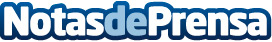 El secreto de los famosos para mantenerse jóvenes está en los tratamientos de crioterapia, según CryosenseCada vez más celebrities recurren a las cabinas de criosauna para beneficiarse de las propiedades que tiene este tratamiento a nivel dermatológico, asentándose como el método anti-edad más efectivo del mercadoDatos de contacto:Cryosense 911 59 27 16Nota de prensa publicada en: https://www.notasdeprensa.es/el-secreto-de-los-famosos-para-mantenerse Categorias: Moda Medicina alternativa http://www.notasdeprensa.es